ქალაქ თბილისის მუნიციპალიტეტის მერიის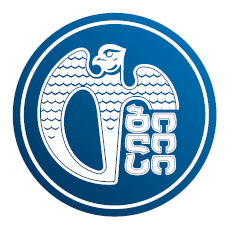 კულტურის, განათლების, სპორტისა და ახალგაზრდულ საქმეთასაქალაქო სამსახური	განათლებისა და ახალგაზრდობის სფეროსსაპროექტო განაცხადის ფორმაპროექტის განხორციელებაზე პასუხისმგებელი პირი:_________________________					_________________________		(ხელმოწერა)							      (თარიღი)* შენიშვნა: დაფინანსების მისაღებად დაინტერესებულმა პირმა პროექტის დაწყებამდე არაუგვიანეს 20 კალენდარული დღისა უნდა მიმართოს სამსახურს წერილობითი განცხადებით, რომელსაც თან უნდა ერთვოდეს შევსებული, საპროექტო განაცხადი.განსხვავებულ ფორმატში შევსებული  ან არასრულად შევსებული განაცხადი არ განიხილება.თანადაფინანსების შემთხვევაში, სასურველია წარმოადგინოთ თანადამფინანსებლის შუამდგომლობის წერილი.ინფორმაცია პროექტის შესახებ* შენიშვნა:  წარმოდგენილი ტექსტი უნდა იყოს ლაკონური და მკაფიოდ ასახავდეს პროექტის შესახებ ინფორმაციას.სამოქმედო გეგმა* შენიშვნა:  პრიორიტეტი მიენიჭება ლოგიკური ჩარჩოს მიდგომით წარმოდგენილ პროექტებს.პროექტის ბიუჯეტი* შენიშვნა:  ბიუჯეტის პუნქტებს შორის თანხების გადანაწილების საჭიროების შემთხვევაში დაფინანსების მიმღებმა სუბიექტმა ცვლილების განსახორციელებლად თანხმობის მიღებისთვის წერილობით უნდა მიმართოს საქალაქო სამსახურს, წინააღმდეგ შემთხვევაში შეუთანხმებელი ცვლილებით გამოწვეული ნებისმიერი ხარჯი უნდა დაბრუნდეს ქალაქ თბილისის მუნიციპალიტეტის ბიუჯეტში.ბიუჯეტი უნდა შეიცავდეს მხოლოდ იმ სამუშაოებს/მომსახურეობის სფეროებს, რომლებიც შეესაბამება პროექტის ამოცანებს. ბიუჯეტის პუნქტებზე ფასები/ღირებულება უნდა მიეთითოს ეროვნულ  ვალუტაში. ინფორმაცია პროექტის წარმომდგენი ორგანიზაციისა და შემსრულებლის შესახებ* შენიშვნა:  დანართის სახით წარმოადგინეთ  რეგისტრაციის დამადასტურებელი დოკუმენტი.საბანკო რეკვიზიტები;პროექტის განხორციელებაზე პასუხისმგებელი პირები* შენიშვნა:  დანართის სახით წარმოადგინეთ პროექტში ჩართული პირების CV.ორგანიზაციის მიერ განხორციელებული პროექტებიინფორმაცია პროექტის პარტნიორი ორგანიზაციების/თანადამფინანსებლების შესახებ (ასეთის არსებობის შემთხვევაში)* შენიშვნა:  დანართის სახით წარმოადგინეთ თანამშრომლობის შესახებ თანხმობის წერილი პარტნიორი ორგანიზაციებიდან.პროექტის სახელწოდება: განხორციელებაზე პასუხისმგებელი პირის სახელი  და გვარი:საკონტაქტო ინფორმაცია:ორგანიზაციის სახელისამართლებრივი ფორმამისამართისაკონტაქტო ინფორმაციატელეფონის ნომერი:ელ-ფოსტა:პროექტის დაწყების თარიღი:დასრულების თარიღი:ქვეპროგრამის ფარგლებში მოთხოვნილი თანხის ოდენობა:_______________ლარითანადაფინანსების სხვა წყაროებიდან მიღებული თანხის ოდენობა:_______________ლარიპროექტის საერთო ღირებულება:_______________ლარიპროექტის სახელწოდება:პროექტის აღწერა ( მოკლედ):პროექტის მიზანი:ამოცანები:პროექტის ბენეფიციარები:პროექტის დასაბუთება:დაგეგმილი აქტივობები: (დეტალურად აღწერეთ ის აქტივობები, რომელთა განხორციელებაც დაგეგმილია პროექტის ფარგლებში. დაასაბუთეთ, რომ აღნიშნული აქტივობების საშუალებით შესაძლებელია პროექტის ამოცანების მიღწევა)დანართის სახით წარმოადგინეთ პროექტის დროში გაწერილი სამოქმედო გეგმა (იხ. ნიმუში)მოსალოდნელი შედეგები:ინდიკატორები:მონიტორინგი და შეფასება:(მიუთითეთ, როგორი იქნება პროექტის მონიტორინგის მექანიზმები და პერიოდულობა)რისკების ანალიზი:(მოკლედ აღწერეთ პროექტის განხორციელებასთან დაკავშირებული შიდა და გარე რისკის ფაქტორები და როგორ შეძლებთ მათ შემცირებას)პროექტის მდგრადობა:(აღწერეთ რა სარგებელის მოტანა შეუძლია პროექტს გრძელვადიან პერსპექტივაში)დამატებითი ინფორმაცია:ეტაპიაქტივობაშესრულების ვადებიშესრულების ვადებიშესრულების ვადებიშესრულების ვადებიშესრულების ვადებიშესრულების ვადებიშესრულების ვადებიშესრულების ვადებიშესრულების ვადებიშესრულების ვადებიშესრულების ვადებიშესრულების ვადებიეტაპიაქტივობათვეთვეთვეთვეთვეთვეთვეთვეთვეთვეთვეთვეეტაპიაქტივობაI კვირაII კვირაIII კვირაIV კვირაI კვირაII კვირაIII კვირაIV კვირაI კვირაII კვირაIII კვირადა .ა.შ.IIIIIIIIIIIIIIIIIIIVIVIV№დასახელებაერთეულის ღირებულებაერთეულის ღირებულებარაოდენობაშესრულების განრიგიშესრულების განრიგიშესრულების განრიგიდაფინანსებადაფინანსებადაფინანსება№დასახელებაერთეულის ღირებულებაერთეულის ღირებულებარაოდენობაI ეტაპიII ეტაპიდა ა.შ.მერიადონორის თანადაფინანსებასაერთო ხარჯი1.1.1.1.2.სულ2.2.1.2.2.სულ3.3.1.3.2.სულ4.4.1.4.2.სულპროგრამის ჯამური ბიუჯეტიპროგრამის ჯამური ბიუჯეტიორგანიზაციის რეგისტრაციის თარიღი:რეგისტრაციის ნომერი:ორგანიზაციის მისია:ორგანიზაციის მიზნები:№სახელი და გვარიფუნქციებიკვალიფიკაცია№პროექტის სახელიმიზანიდაფინანსების წყარო და ოდენობამიღწეული შედეგები№ორგანიზაციის დასახელებამისამართისაკონტაქტო ინფორმაცია